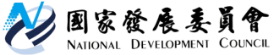 國家發展委員會 新聞稿國際經濟逆風中站穩腳步，2020台灣經濟穩定成長發布日期：109年1月16日發布單位：經濟發展處國發會於今(16)日第74次委員會議，就2020年經濟展望提出報告。綜合評估及分析結果，顯示在國際經濟動能趨緩的逆風下，台灣仍能站穩腳步，維持相當的經濟發展力道。從近期國內外經濟機構陸續上修2020年台灣經濟成長率預測，介於2.23%~2.72%間，可知景氣可望持續呈現溫和成長。陳主任委員指出，去年以來全球經濟成長雖放緩，但台灣內需表現相對亮眼，除了吸引具智慧化元素的台商回台投資，包括Google、微軟等國際大廠紛紛於台灣設立研發或創新中心，可帶動國內智慧製造及創新能量，並提升產業附加價值；另離岸風電及5G布建等相關投資的陸續進行，也將激勵民間投資。同時，透過新修正之產創條例、公司法及優化新創事業投資環境行動方案、加速投資台灣三大方案等，都有助於刺激投資，調整台灣產業體質。中央銀行楊總裁也呼應陳主委看法，根據主計總處預估，今年民間投資、公共投資、政府消費對經濟成長率貢獻達1.37個百分點，為確保經濟成長的關鍵，特別是公共投資的落實執行相當重要。陳主委也強調，去年已簽約促參投資金額約為新臺幣1,332億元，未來將持續加強推動，而今年公共建設預算規模大幅增加，政府也將致力提高公共建設執行力道。此外，財政部蘇部長指出，政府推動「境外資金匯回管理運用及課稅條例」與提升國內民間投資產生相輔相成效果，近期許多台商匯回資金後，已有實際投入國內投資，均有益提振經濟動能。行政院主計總處朱主計長則表示，由於民間消費占名目GDP比重達五成五左右，消費動能是維持經濟成長的關鍵。政府陸續提出減輕民眾負擔之相關措施，有助於提升國人消費能力。舉如：蘇院長已在今年1月指示，配合蔡總統下階段「0到6歲幼兒照顧政策」，除加速擴展公共化及準公共化托育，讓就學更平價；另育兒津貼將逐年提高到每月5千元、發放年齡延伸到6歲。在全球經濟方面，國發會報告指出，美中已於今年1月15日簽署第一階段經濟貿易協定，就智慧財產權、技術移轉、農產品貿易、金融服務、總體經濟政策與匯率之透明度、擴大貿易、雙邊評估與爭端解決等達成共識，有助緩和美中貿易緊張情勢，但貿易衝突朝向長期化發展，恐持續干擾全球經濟成長前景。財政部蘇部長指出，轉單效益及台商回台擴增國內產能，將有助提升台灣出口能量，但美中貿易紛爭對出口的影響仍不容忽視。陳主任委員也說明，美中貿易爭端近期略為緩和，但加徵關稅與美中科技角力仍然持續，由於科技戰的部分將對我國出口產生較大影響，政府仍應持續關注。由於美國後續可能調整「出口管制規則」(Export Administration Regulation，EAR)相關規定如微量原則(De Minimis Rules)，政府相關部門應密切注意可能的影響及衝擊，並研擬對策因應。此外，今年美國總統大選、英國與歐盟未來經貿關係，以及地緣衝突、金融風險等，均增添全球經濟的不確定性，進而影響我國出口動能。未來政府除將持續密切關注，另也將掌握美中貿易紛爭的契機，積極吸引高階製造產業鏈回台，強化研發創新、應用及服務，建構台灣成為亞洲高階製造及研發中心，促進經濟繁榮永續。 聯絡人：吳處長明蕙聯絡電話：02-2316-5851主要機構對台灣經濟成長率預測值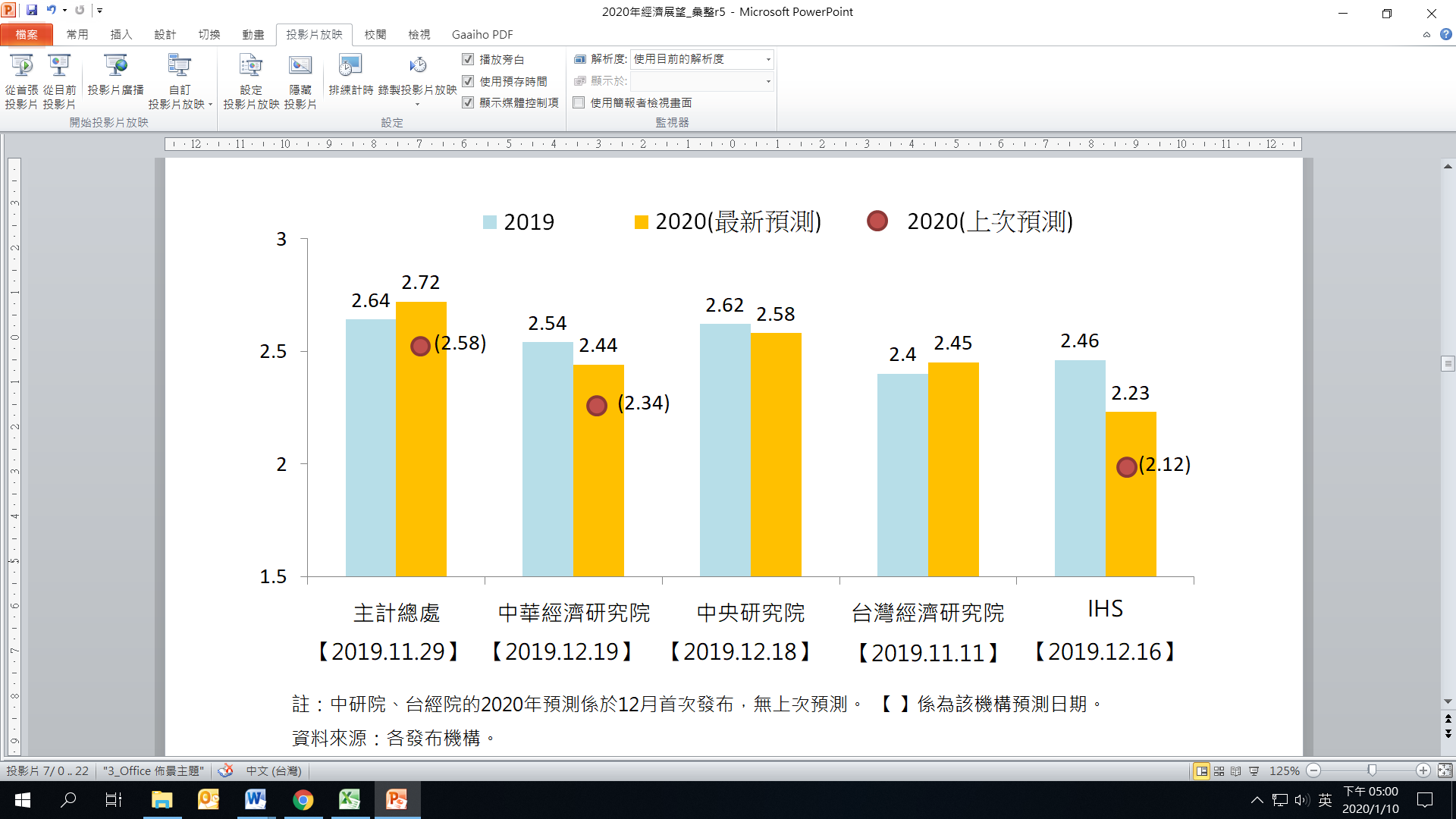 